Результаты анкетирования «Техникум  глазами студентов» (ответы студентов 4 курса)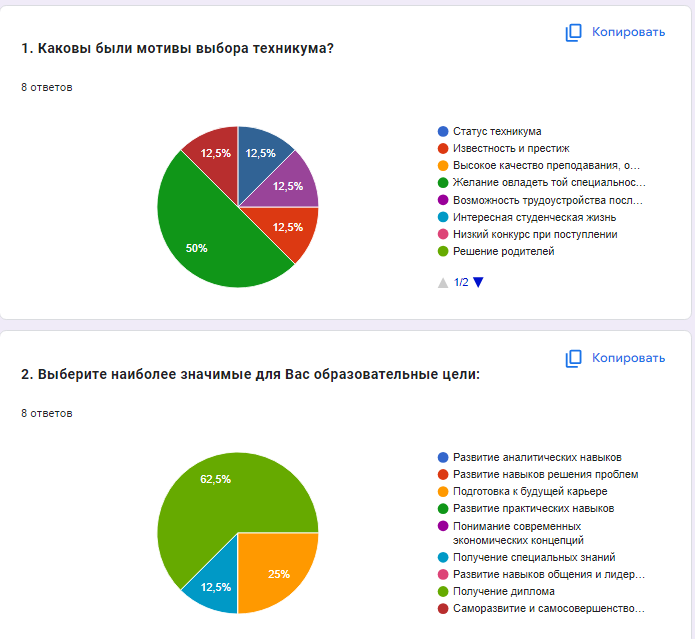 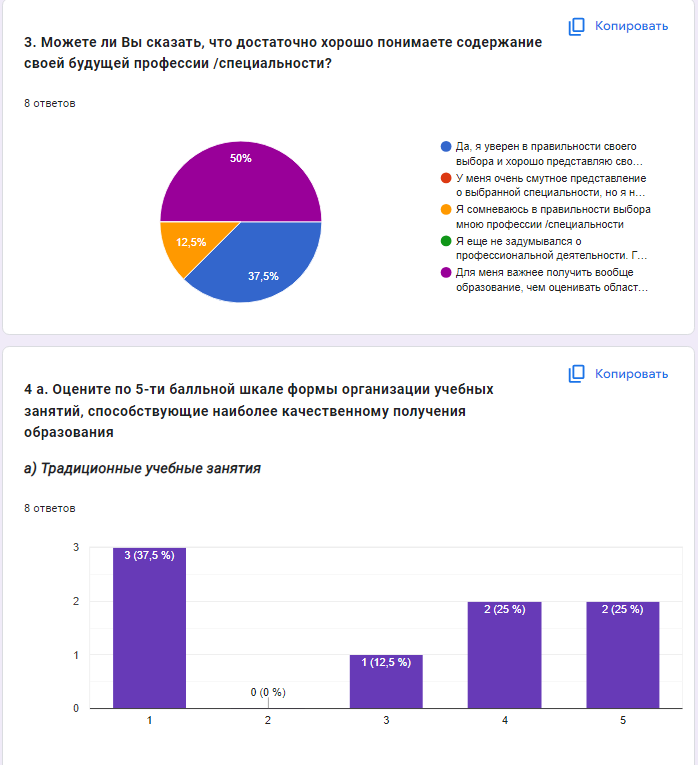 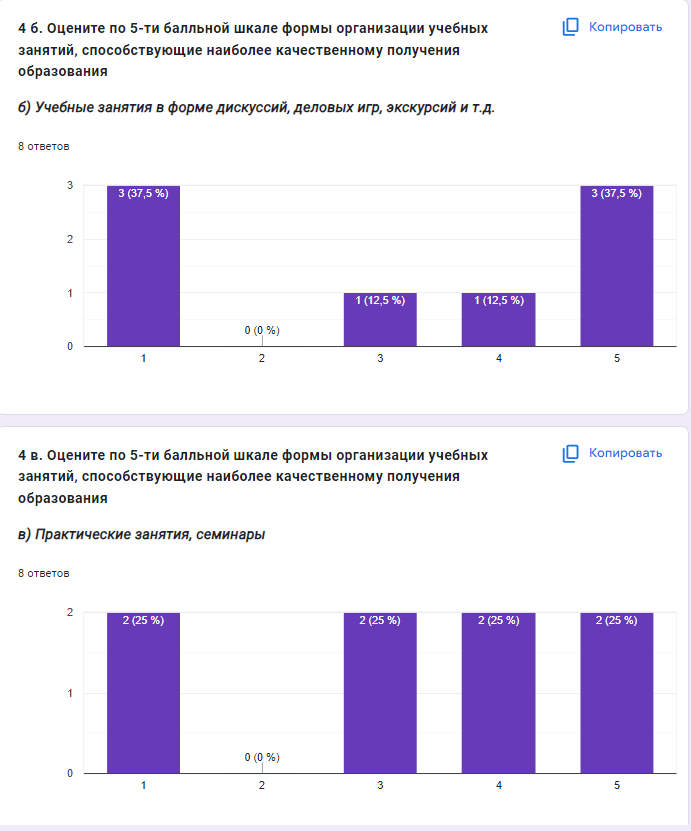 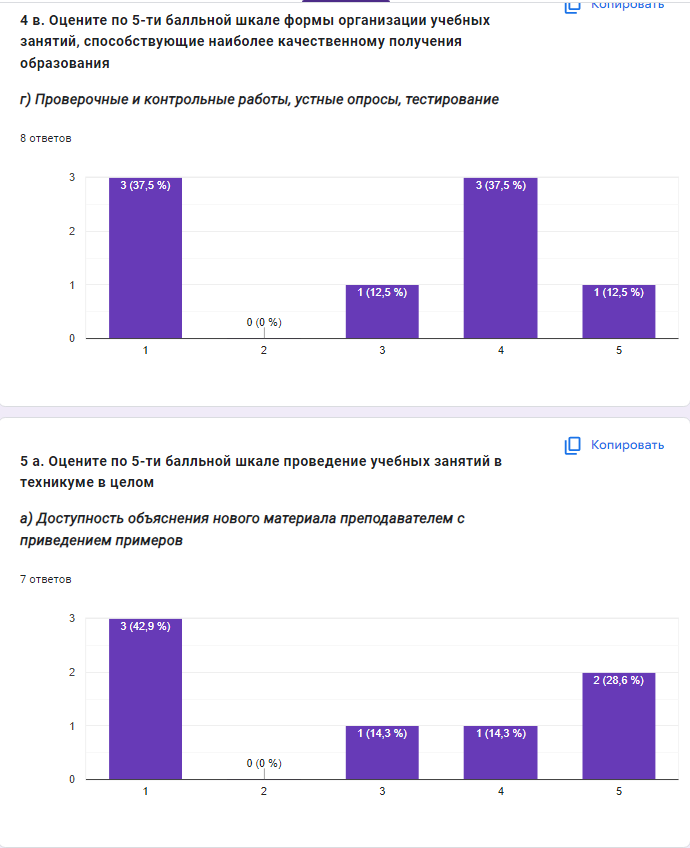 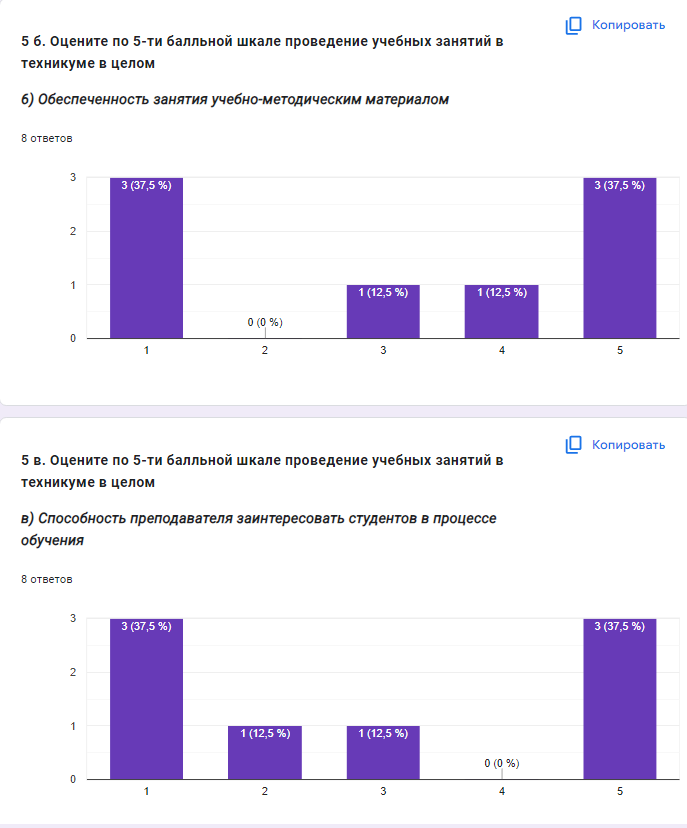 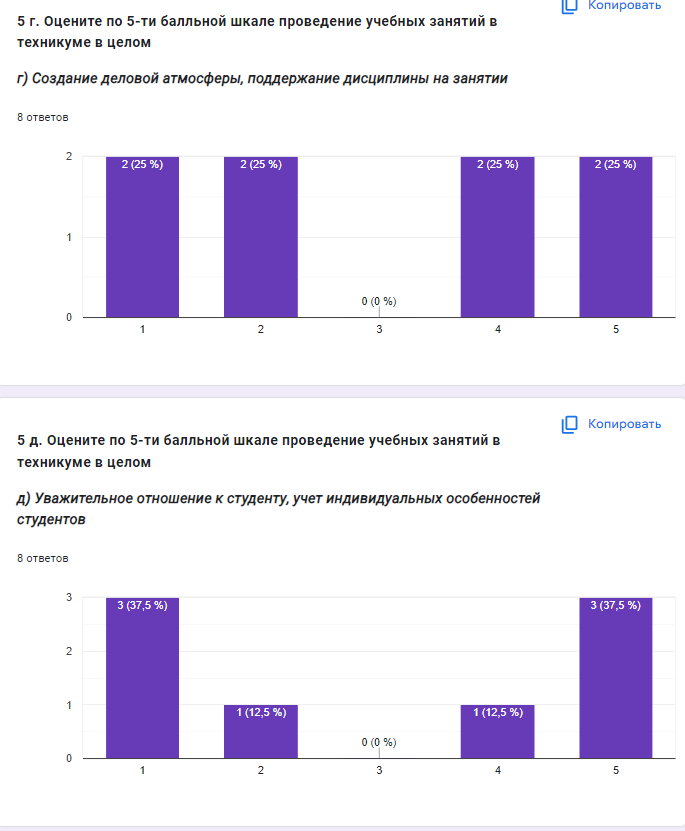 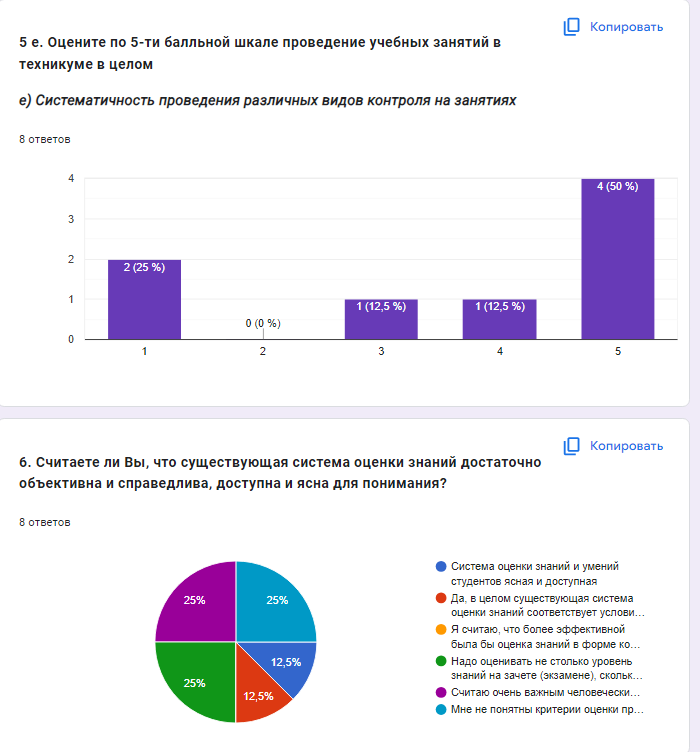 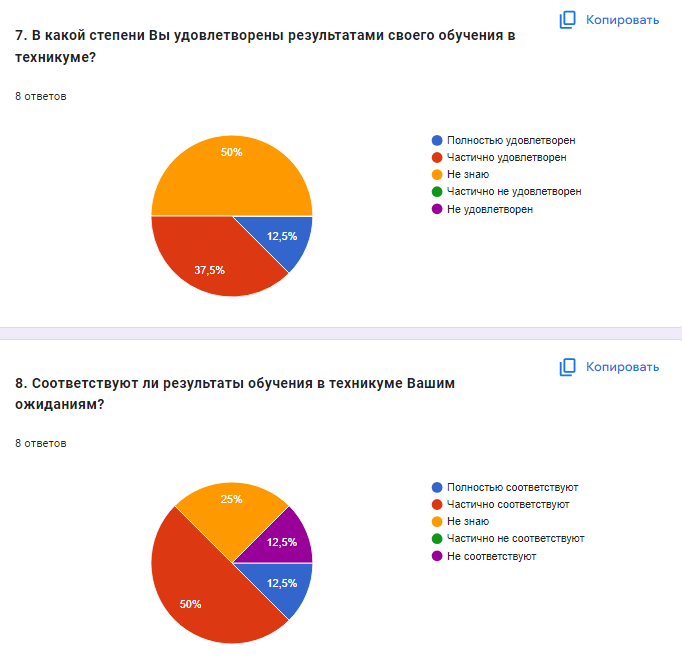 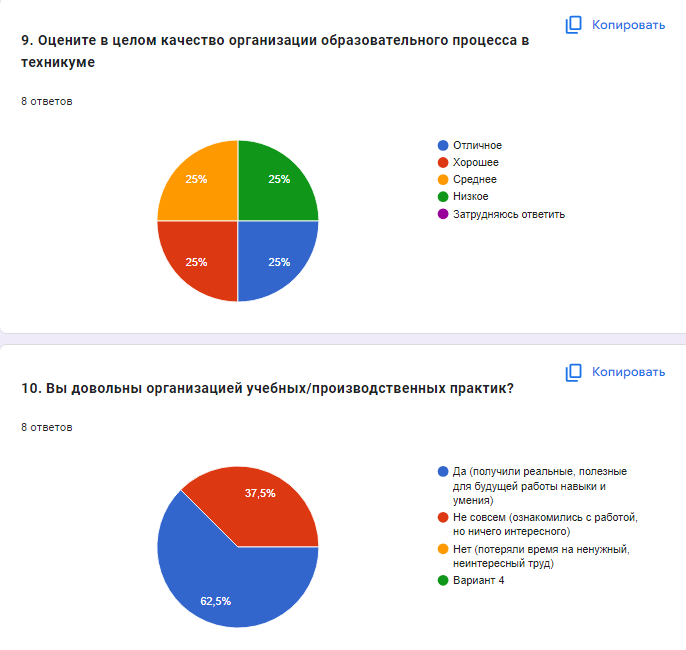 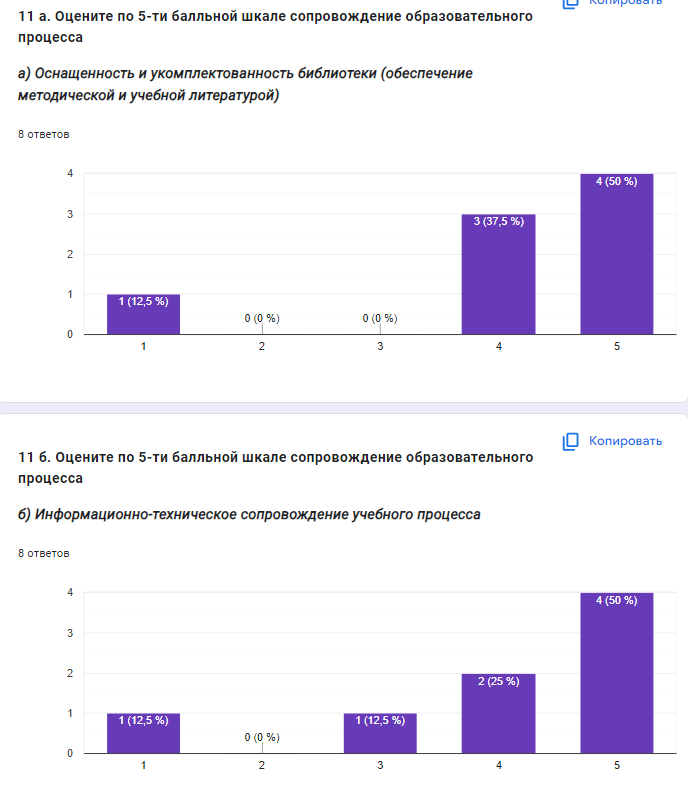 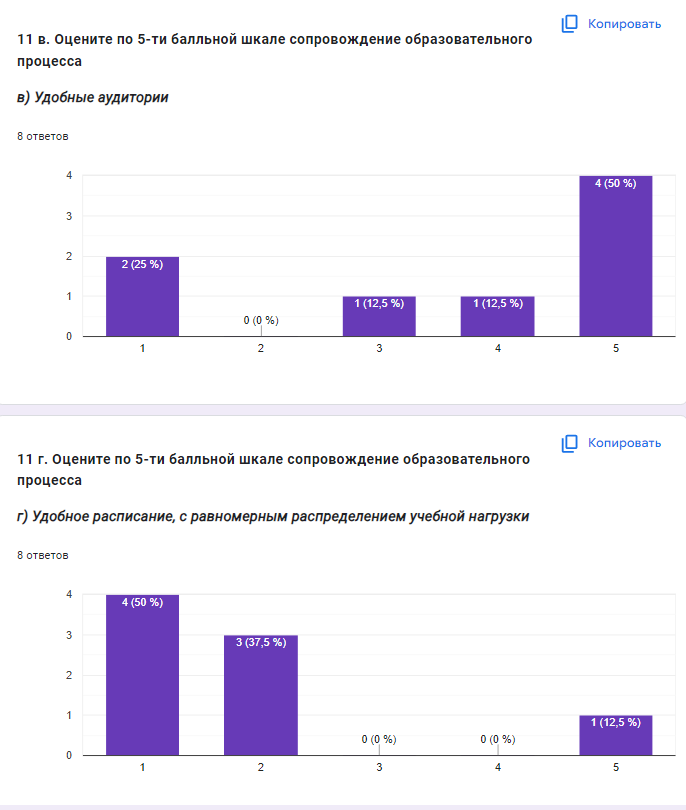 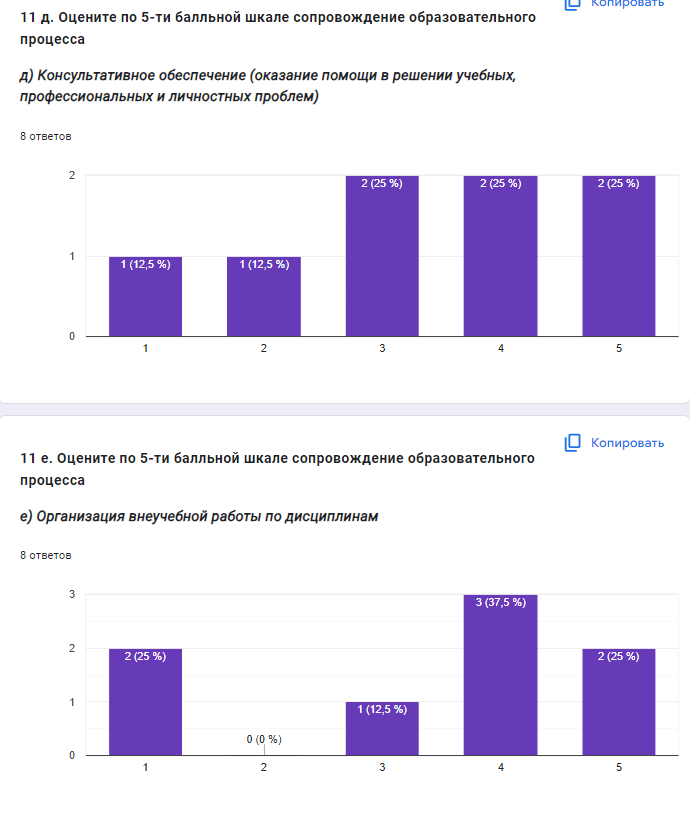 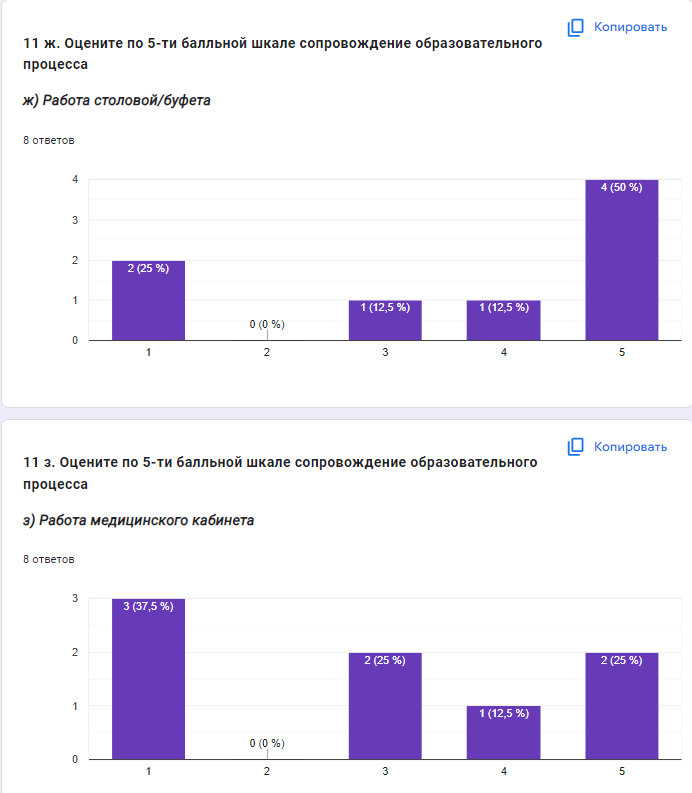 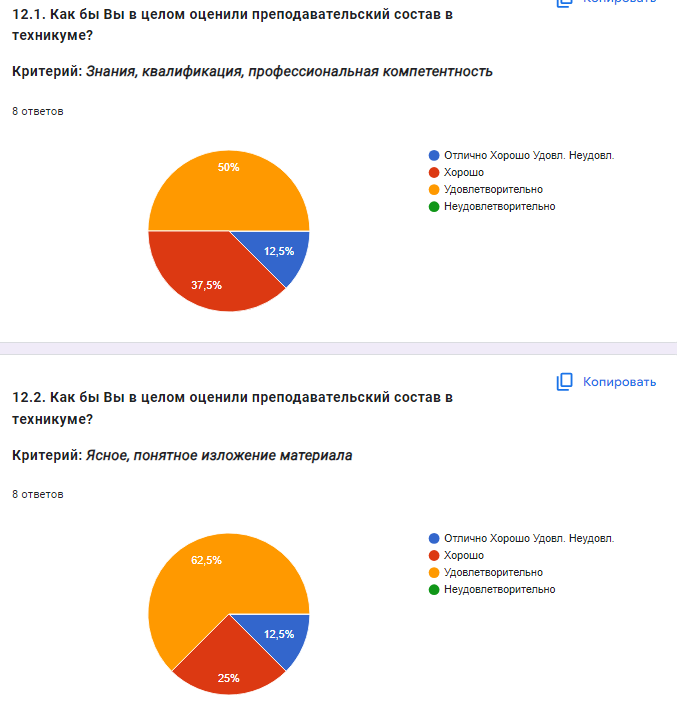 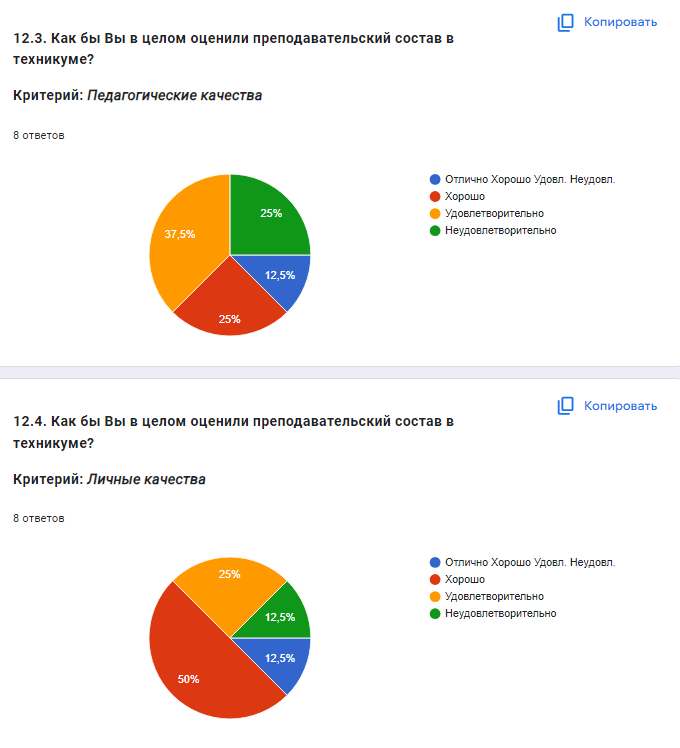 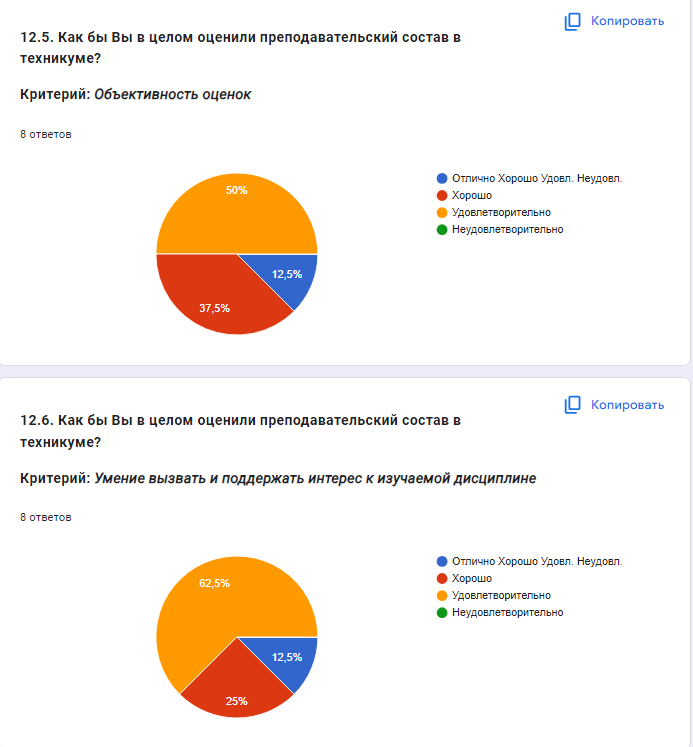 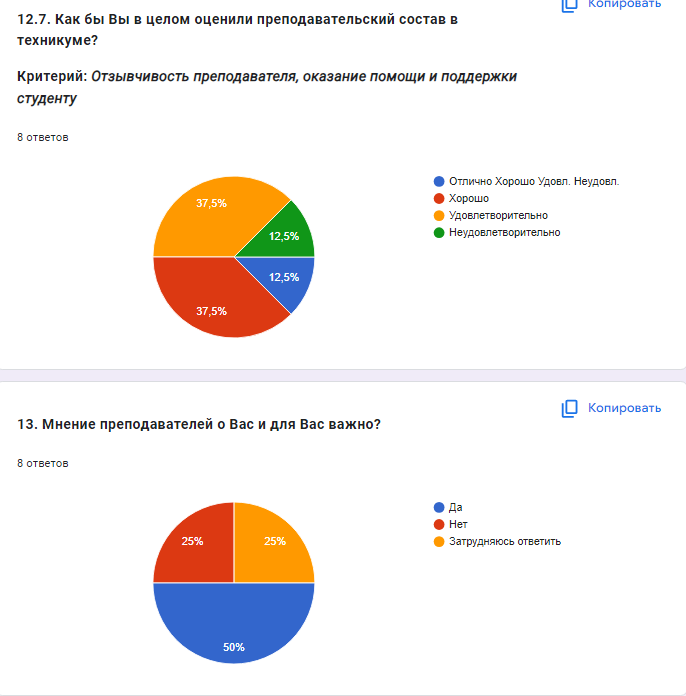 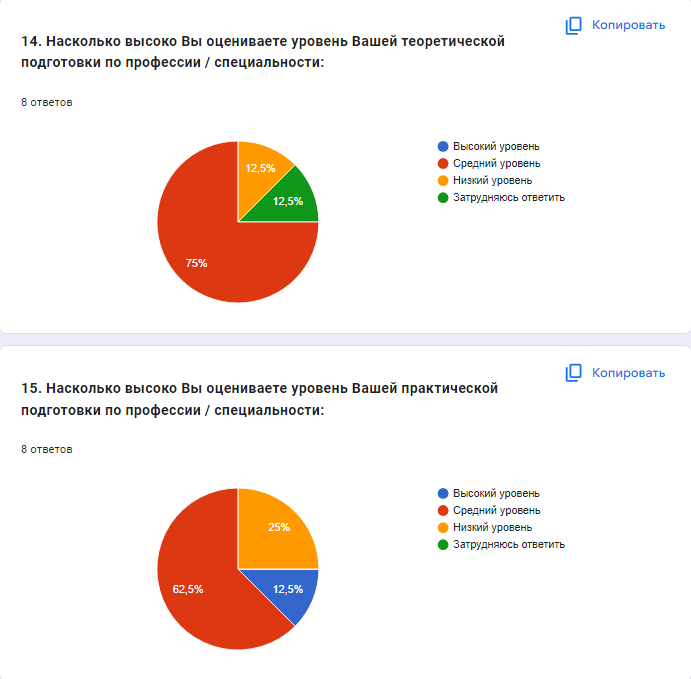 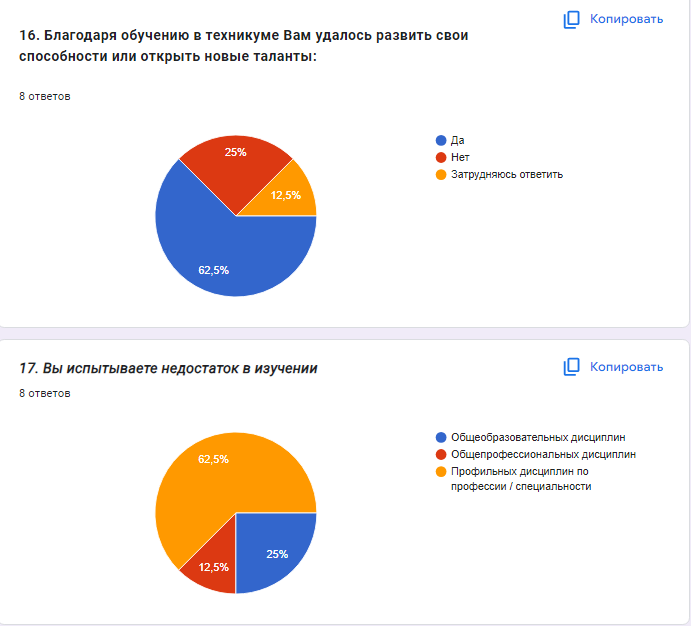 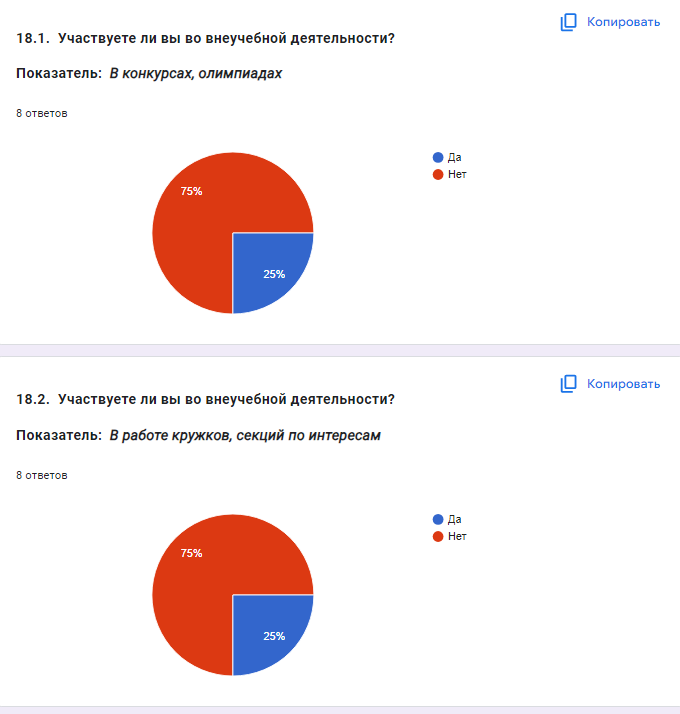 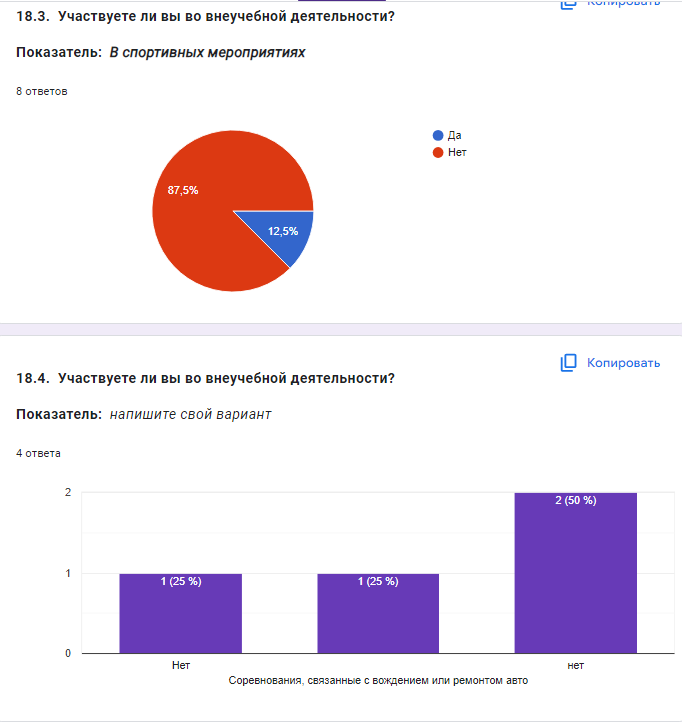 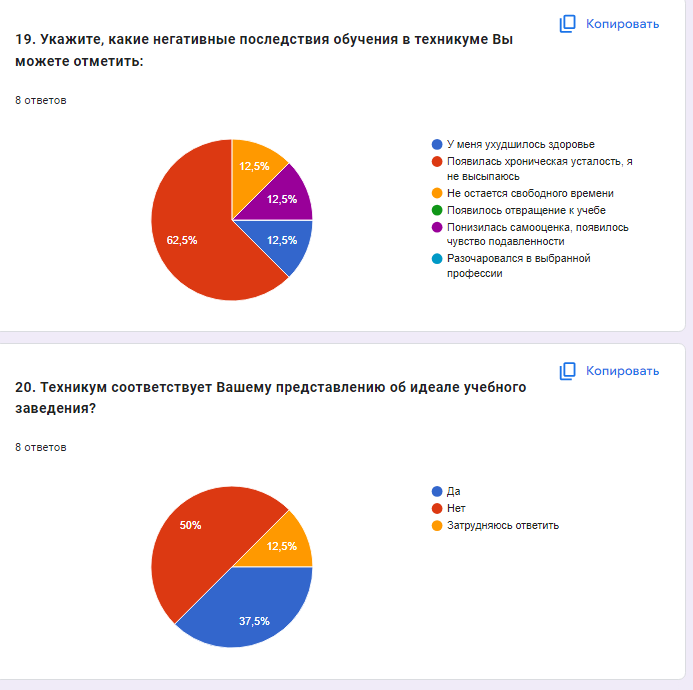 